KOMUNIKAT PRASOWYWarszawa, styczeń 2021Najnowszy zegarek I.N.O.X. V to przede wszystkim przemyślane wzornictwo w bardzo kobiecej odsłonie. Ta dużo lżejsza i delikatniejsza linia, zapewnia zupełnie nowe wrażenia podczas użytkowania. Ponadto, ten niezwykły zegarek jest równie wytrzymały jak wszystkie wcześniejsze modele.Kolekcja I.N.O.X. V została stworzona dla nowoczesnych kobiet, poszukujących sportowego, a zarazem eleganckiego zegarka. Nowa odsłona popularnego modelu jest o jedną trzecią lżejsza i cieńsza. Dzięki temu czasomierz jest subtelniejszy i jeszcze bardziej kobiecy, zachowując przy tym imponującą wytrzymałość.Zegarek stawia czoła codziennym wyzwaniom, nie tracąc swego kobiecego stylu 
oraz swoistego wyrafinowania. To idealny towarzysz na cały dzień, który sprawdzi się w każdej sytuacji – podczas porannego biegania i szybkiego treningu na siłowni, pod prysznicem, na biznesowym spotkaniu oraz w trakcie eleganckiego, wieczornego wyjścia.Tarcza, indeksy i wskazówki współgrają z delikatnymi odcieniami szarości, bieli, czerni, niebieskiego oraz różu, które pięknie dopełnia srebrna koperta lub koperta ze złoto-różową powłoką. Dopasowany stylistycznie protektor to akcesorium, które nadaje zegarkowi oryginalny wygląd i stanowi też jego dodatkową ochronę.Dla zapewnienia doskonałego wyglądu pierścień zegarka pokryto powłoką utrudniającą zarysowania. Z myślą o użytkowych zaletach zegarka, zakręcaną koronkę zastąpiono łatwiejszym w obsłudze modelem wciskanym. Nowy design dopełnia paracordowa bransoleta wykonana z ulepszonej i przyjemniejszej w dotyku linki spadochronowej z nowym zapięciem i dwiema wymiennymi przedłużkami. W łatwy sposób można dokonać zmiany stylizacji, dzięki dołączanemu do zegarka paskowi z naturalnego kauczuku z nowym, łatwiejszym systemem wymiany.I.N.O.X. V to wyjątkowy czasomierz odpowiadający na liczne i różnorodne potrzeby pewnych siebie, zdecydowanych kobiet z wielu zakątków świata. Jest idealnym towarzyszem na każdą okazję, co poświadczają rygorystyczne testy wytrzymałościowe, będące standardem w Victorinox. Zegarek został zaprojektowany i wyprodukowany w Szwajcarii przez Victorinox. Posiada 5-letnią gwarancję potwierdzającą najwyższą jakość wyrobów Victorinox.SZCZEGÓŁY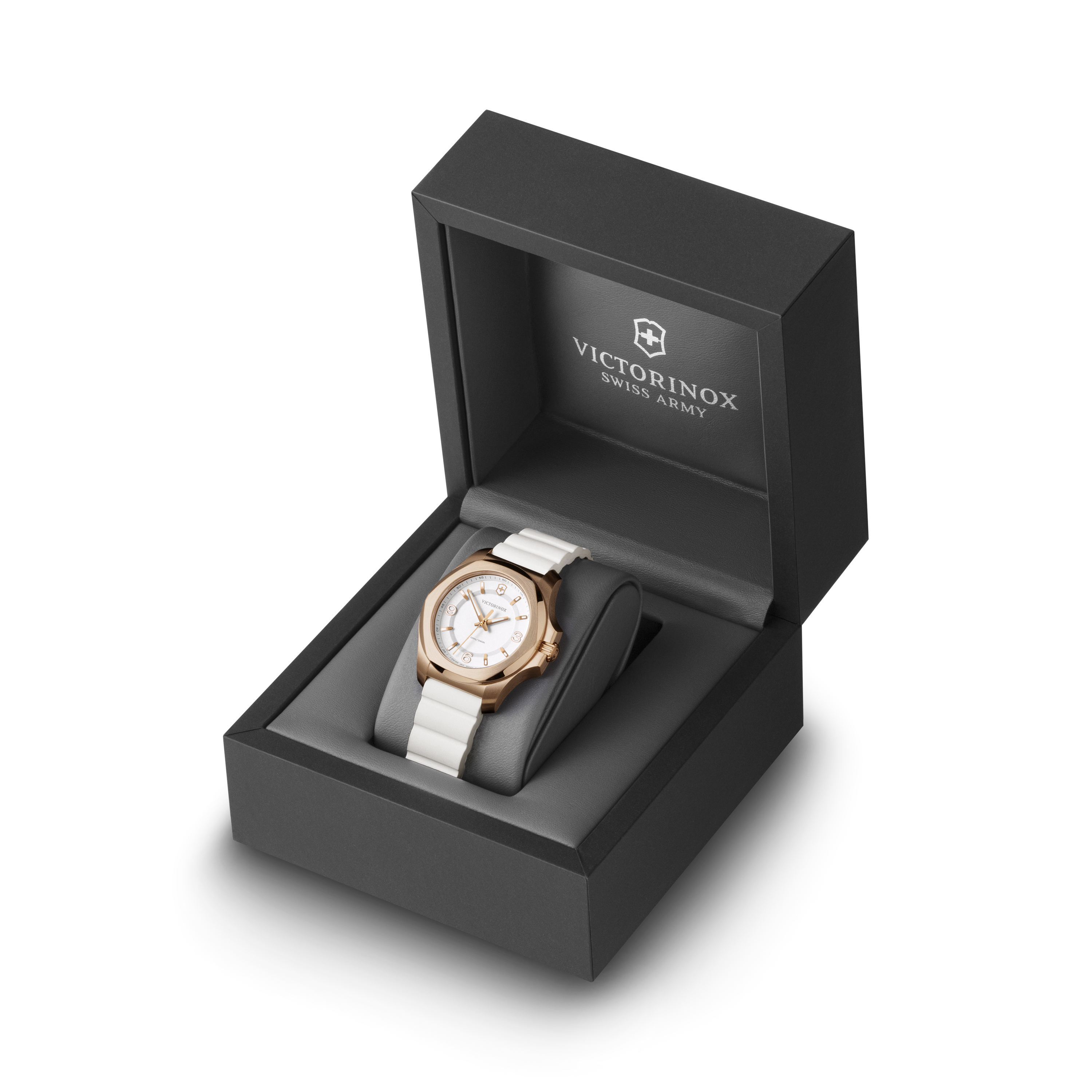 NOWY I.N.O.X. VWYTRZYMAŁY. AMBITNY. KOBIECY.I.N.O.X. V – koperta wyprodukowana w Szwajcarii37-milimetrowa koperta ze stali nierdzewnej (316L) lub37-milimetrowa koperta ze stali nierdzewnej (316L) ze złoto-różową powłoką PVDPierścień z powłoką odporną na zarysowaniaOdporne na zarysowania szafirowe szkło z potrójną powłoką antyrefleksyjnąWodoszczelność do 100 m (10 ATM / 330 stóp)Zakręcany dekielOchrona koronkiTarcza i pasekWskazówki i indeksy pokryte warstwą Super-Luminova®Czarny pasek paracord z fioletowymi znacznikami, szary pasek paracord z różowymi znacznikami, niebieski pasek paracord, niebieski lub biały pasek z naturalnego kauczuku z systemem łatwego otwieraniaProtektorW komplecie zdejmowany protektor – oryginalny, a zarazem praktyczny detalMechanizm Szwajcarski mechanizm Quartz RONDA 715Dostępność na rynku 	styczeń 2021Sugerowana cena detaliczna1 890 – 2 490 PLNGWARANCJAZegarek jest objęty gwarancją 5-Year Warranty + potwierdzającą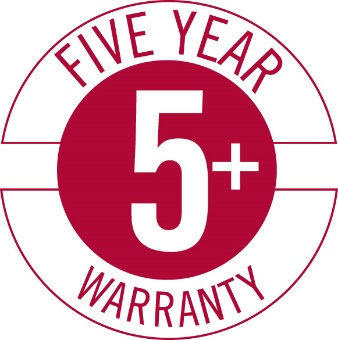 najwyższą jakość Victorinox.ZDJĘCIA DO POBRANIA TUTAJO FIRMIE VICTORINOXVictorinox AG to rodzinna firma o zasięgu globalnym. Jej dzisiejsze kierownictwo to czwarte pokolenie rodziny założycieli. Siedziba firmy znajduje się w miejscowości Ibach w kantonie Schwyz – w samym sercu Szwajcarii. To tam Karl Elsener I, założyciel firmy, otworzył w 1884 roku zakład produkcji noży i – kilka lat później – opracował legendarny „oryginalny szwajcarski nóż oficerski”. Dzisiaj firma produkuje nie tylko słynne na całym świecie scyzoryki, ale również wysokiej jakości noże domowe i profesjonalne, zegarki, torby i akcesoria podróżne oraz perfumy. W 2005 roku Victorinox przejął firmę Wenger SA z siedzibą w Delémont – renomowanego producenta scyzoryków i zegarków. Scyzoryki Wenger w 2013 roku zostały włączone do kolekcji Victorinox – aktualnie portfolio Wenger obejmuje zegarki oraz torby i akcesoria podróżne. Produkty marki są dostępne online, w sklepach firmowych oraz w rozległej sieci sklepów spółek zależnych i u dystrybutorów w ponad 120 krajach. W 2019 roku zatrudniająca ponad 2100 pracowników firma osiągnęła obrót na poziomie 480 milionów franków szwajcarskich.WATCH COMPETENCE CENTER VICTORINOXMieszczący się w szwajcarskiej Jurze Watch Competence Center Victorinox projektuje, wytwarza i montuje elementy składowe zegarków. Ośrodek produkuje dla dwóch własnych marek firmy Victorinox – Victorinox Swiss Army oraz Wenger, jak również dla wybranych klientów. Od ponad 130 lat firma Victorinox poszerza swoją wiedzę w zakresie stali szlachetnej, zwanej również stalą inox, cały czas doskonaląc jakość wyrobów, wydajność procesów oraz opłacalność. Dlatego też „Swiss Made” to coś więcej niż znak jakości – to także swoiste zapewnienie naszej firmy o stałym dążeniu do doskonałości.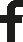 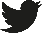 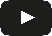 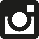 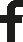 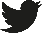 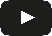 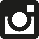 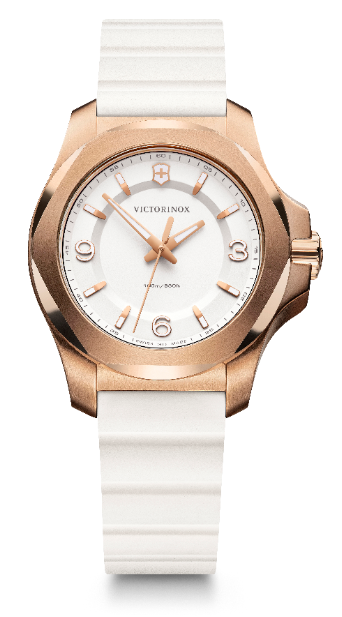 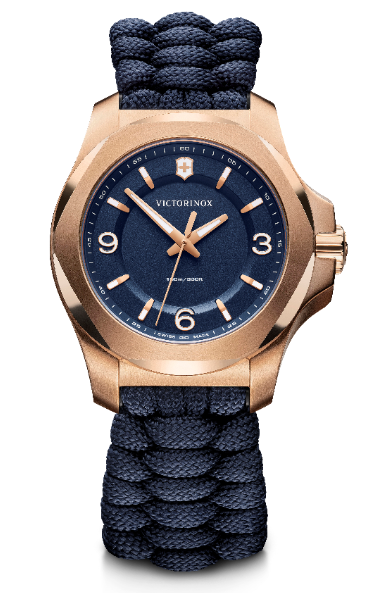 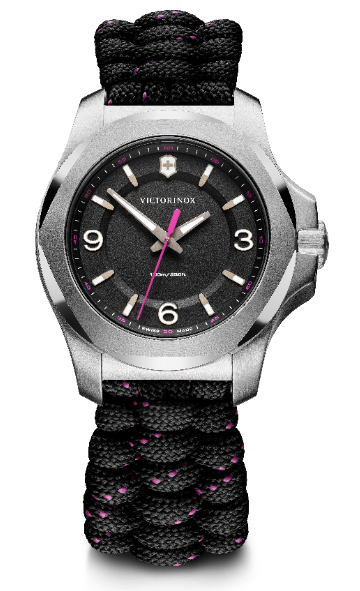 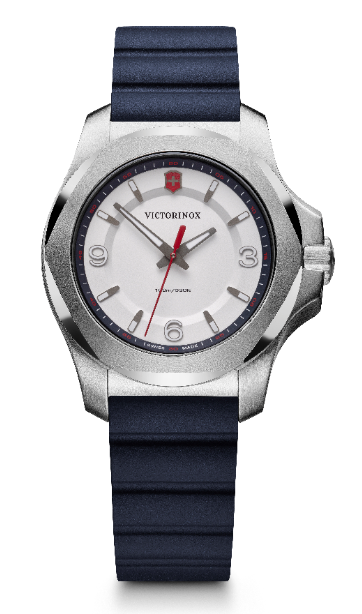 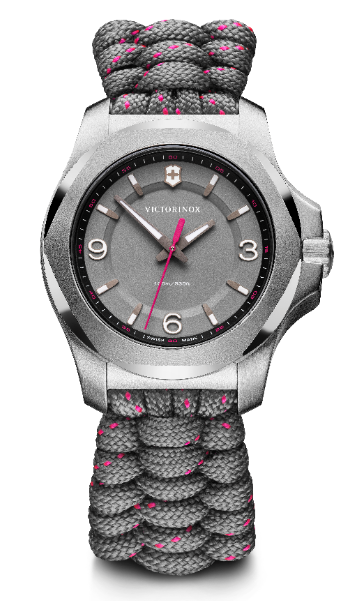 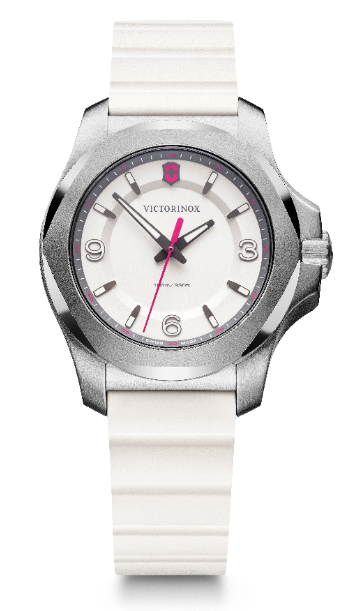 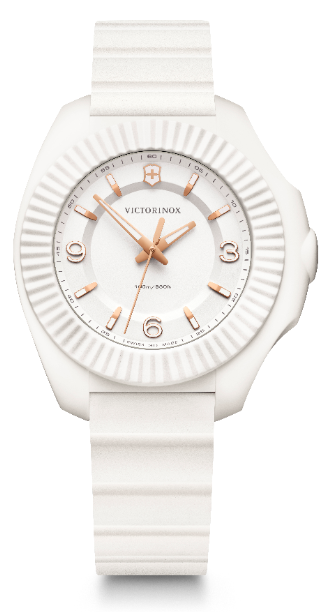 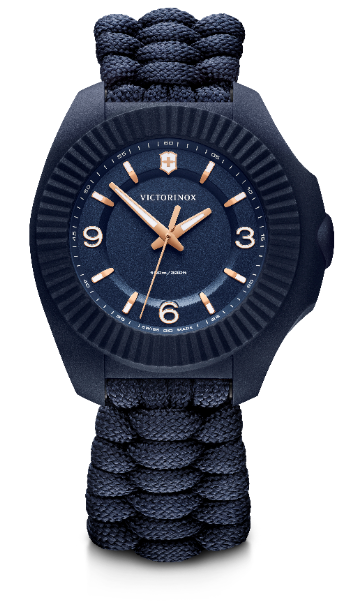 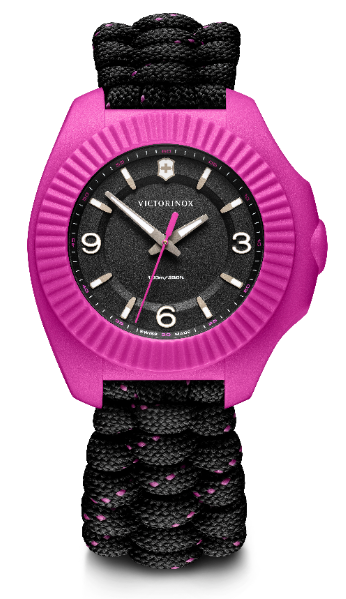 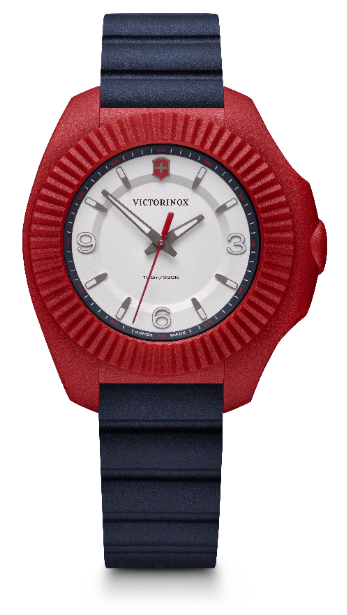 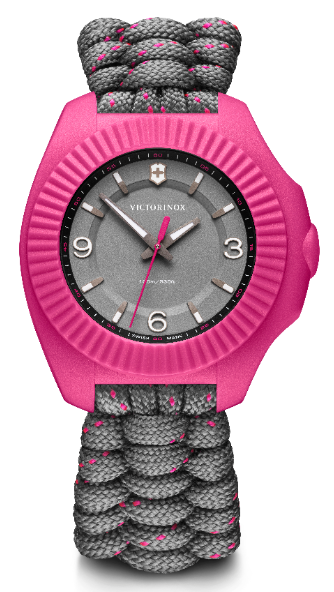 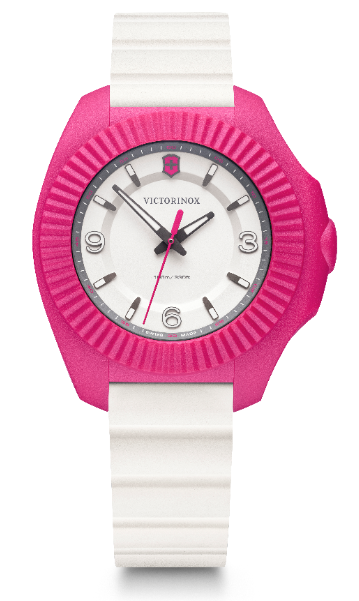 2419542419552419182419192419202419212 190 PLN2 490 PLN2 190 PLN1 890 PLN2 190 PLN1 890 PLN